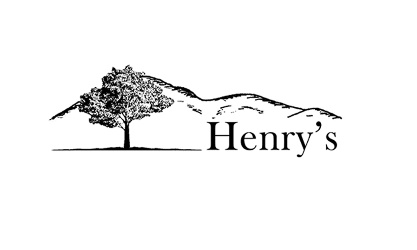 First CourseClubhouse Caesar – 10Romaine Lettuce, Crouton, Grated Parmesan, Classic DressingEndless Summer Salad– 10Spring Mix, Berries, Cucumbers, Shallots, Tomatoes, Mandarin Oranges, Parmesan CheeseAdd to Salad, Seared Salmon - 14 or Grilled Chicken – 14Smoke Tomato Bisque with Basil Oil & Parmesan Crostini - 6Fried Chicken Wings – 12Buffalo or Sweet ChiliEntreesCoffee Chili Dusted Filet Mignon– 36Whipped Parsnip, Roasted Broccoli, Pink Peppercorn Blue Cheese Butter & Crispy Potato GarnishGrilled Pesto Chicken Breast – 26Served with a Parmesan Risotto Cake, Chef’s Vegetables & Balsamic ReductionMaple Glazed Salmon – 29Citrus Cucumber Dill Salsa, Parsnip Puree, & Braised Bok ChoyCitrus Panko Fried Sea Scallops – 29Served with Saffron Pork Belly Risotto, Chefs Vegetables & Chipotle Lime AioliGrilled Tomahawk Pork Chop – 32Roasted Parmesan Basil Garlic Potatoes, Red Wine Peppercorn Gravy, Chef’s VegetablesVegetable Stir Fry – 26Mixed Vegetables, Rice Noodles, Sweet Soy SauceTavernDirty South Fried Chicken Sandwich – 18Brined Chicken, Pimento Cheese, Pickles, Lettice, Tomato, Toasted Brioche Bun, Choice of French Fries, Onion Rings, Sweet Fries, or Dressed Greens.Beef Burger - 18Char Grilled Locally Raised Beef on a Brioche Bun, Saffron Aioli, Lettuce, Tomato, Onion, Bacon Jam, Choice of French Fries, Onion Rings, Sweet Fries, or Dressed Greens Cheeses – American, Cheddar, Swiss, Blue CheeseAll of our fish, shellfish, poultry & beef products are purchased from suppliers who carefully inspect each shipment for quality & safety. However, certain individuals could be at risk from consuming uncooked or undercooked food products. We pride Ourselves with the purchase and preparation of the best quality seafood, poultry, beef & other meats available. Before placing your order, please inform your server if a person in your party has a food allergy or any dietary restriction.LSCC Team